Toen Wifi het leukste weekend had…Vrijdagavond. Wifi mocht de kinderen mee van school gaan halen! Hij vond het natuurlijk super leuk. “Daar komen ze aan met hun fiets”, zegt mama. Wifi blaft en is heel erg ongeduldig. Dag Jip, Zen en Lom! “Dit wordt het leukste weekend ooit!”, zegt Jip. “Ik pak de chips, de dipsausjes en de toastjes al.” “Mmmmm…”, zegt Lom en de rest zegt ook mee “mmmmm”. Het grappige is dat Wifi ook probeert mee te doen. En het klinkt zo “mwaf mwaf mwaf”. Na het aperitief eten we spaghetti. Het is zo lekker. “Mag ik nog een beetje?”, vraag ik. “Ik wil ook nog”, zeggen Lom en Jip in koor. Wifi wil blijkbaar ook wat spaghetti. “Jij krijgt gewoon een lekkere hondensnack. Alstublieft Wifi”, zegt mama.  “Mama, mama, gaan we……” en dan vult mama de zin aan: “Spelletjes spelen? Zeker!”. Eerst spelen we Rummikub, daarna Saboteur en we eindigen met Monopoly. “Jongens, het is bedtijd”, zegt papa. Nee, nee, nee, neeeeeeee, het was net zo leuk. Wifi moet ook gaan slapen. Kom op, Wifi, in de mand. Zaterdagochtend. Oh, wat heb ik goed geslapen. Nu lekker ontbijten en klaarmaken, want we gaan deze ochtend wandelen met Wifi. “Wakker worden, mama en papa! We gaan wandelen”. Snel ontbijten, tanden poetsen en schoenen aan. We zijn ermee weg! Eerst gaan we een stukje over de velden en dan een heel groot stuk door het bos. Het is herfst, het leukste seizoen om in het bos rond te lopen. Er zijn allerlei soorten paddenstoelen, bladeren in rode, oranje, gele, groene en bruine kleuren, eikels , kastanjes,.... “Mama, mag ik samen  met Wifi eens super hard lopen?”, vraag ik. “Natuurlijk mogen jullie dat, maar hou Wifi wel bij jullie, zodat hij niet achter eekhoorns gaat rennen of zo.”Even later. “Mama gaan we even wat rusten? Want we zijn heel moe van al dat lopen. Wat heb je mee, mama?”“Rarara, wat heb ik mee?”, zegt ze. “Ik heb geen idee, want jij neemt altijd iets anders mee”, zegt Lom. “Ik heb zelfgemaakte limonade en zelfgebakken koekjes bij”. “Wat zit er allemaal in?”, vraagt Lom. “Dat is eigenlijk geheim”, zegt mama, “maar omdat jullie het zijn, wil ik het wel vertellen. Vers geperst sinaasappelsap en bruiswater en een paar druppeltjes limoensap” “En de koekjes?”,vraagt Jip. “Zandkoekjes met limoensap, dus eigenlijk zijn het limoenkoekjes”, knipoogt mama. Het is alleszins superlekker. Ondertussen is het middag, dus we gaan terug naar huis. Aan tafel bespreken we wat we nog kunnen doen dit weekend. Na vijf minuutjes nadenken krijgt mama het zotte idee om nog naar de zee te vertrekken voor een nachtje. “Lijkt me een goed plan”, zegt papa, “is het voor jullie ook goed, jongens?”. “Ja! Joepie! Yes!”, roepen we en Wifi blaft luid mee. Een kwartiertje later. “Oké jongens, zijn jullie ingepakt? Hebben jullie nog wat spelletjes mee?”. “Ja”, roepen we, “we zijn er helemaal klaar voor!”. “Lom, pak jij Wifi’s koffertje ook nog in?” vraagt papa. Na een uurtje met de auto te rijden, en maar twee keer ruzie gemaakt te hebben, zijn we er. Joepie!! Maar wat we daar allemaal beleven, vertellen we in ons volgende verhaal. Geschreven door Julia Moorthamers, Delphine Fransen en Bo Lenaerts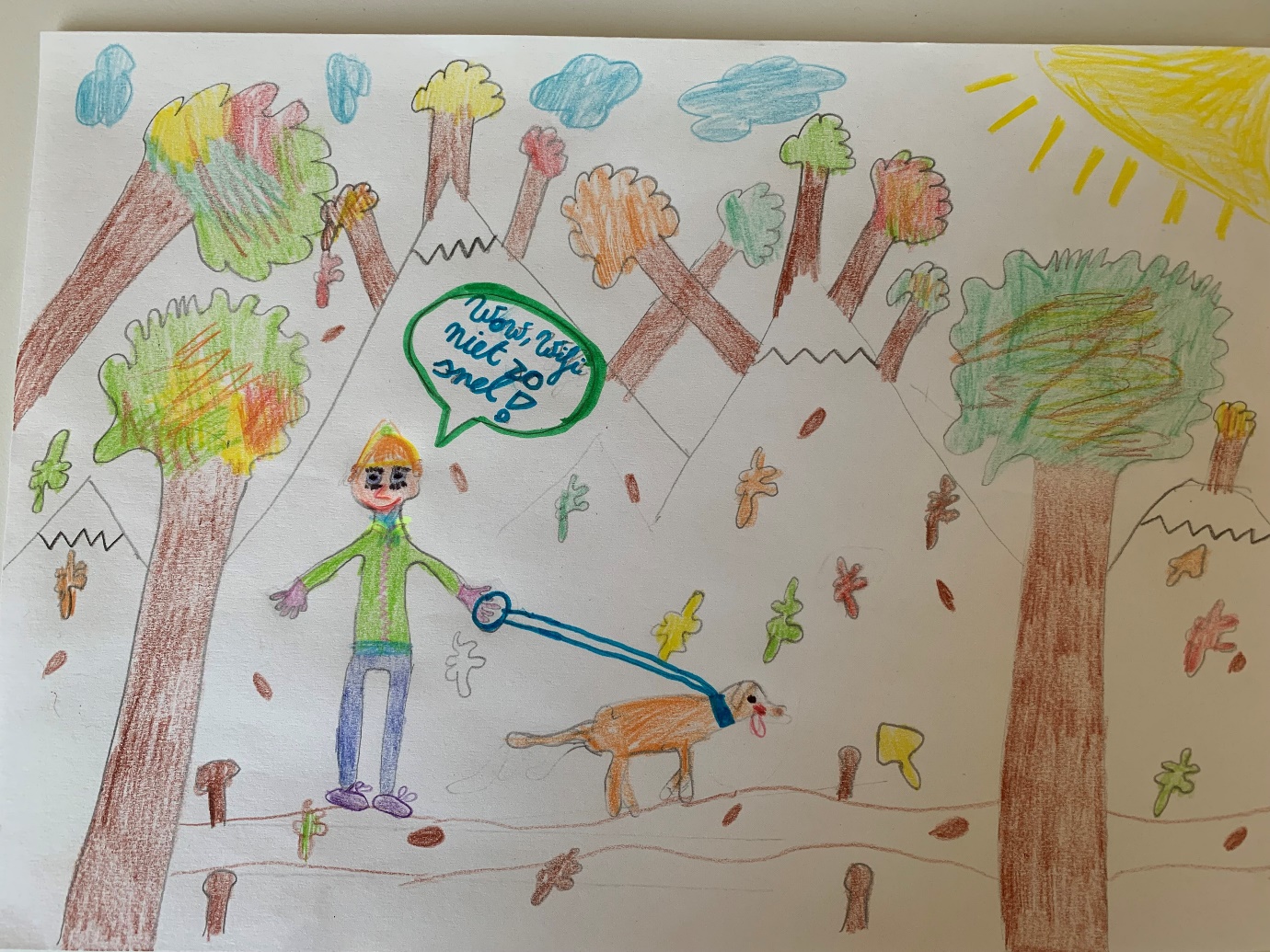 